Уважаемые жители Аскизского района!Обращаем Ваше внимание на необходимость соблюдения Правил благоустройства территории муниципального образования, т.к. каждому из нас приятно жить и растить своих детей в благоприятных и комфортных условиях.Напоминаем о том, что прилегающая территория должна быть: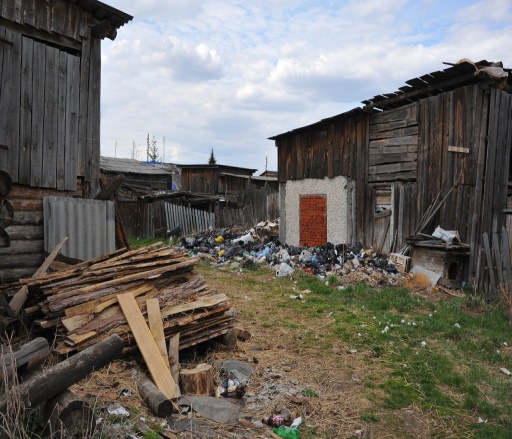 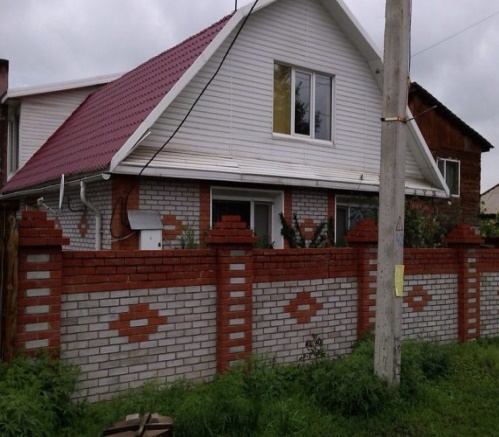 Необходимо помнить о том, что фасадная часть территории должна иметь: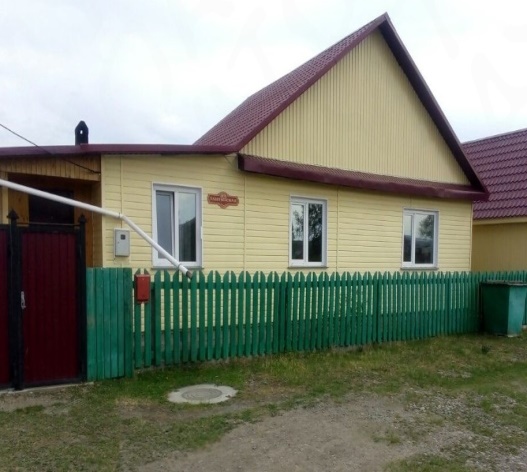 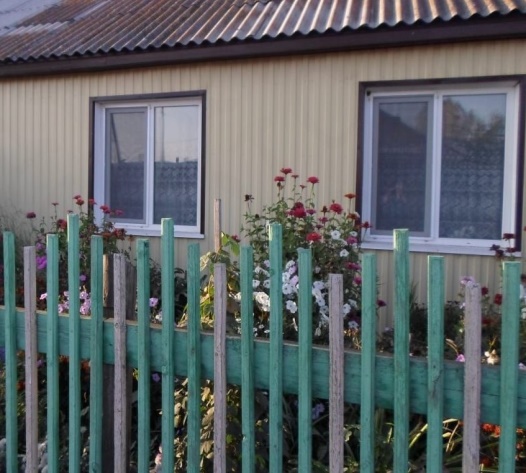 За нарушение ст. 83(2) «Нарушение правил благоустройства территории муниципального образования» Закона РХ от 17.12.2008г. № 91-ЗРХ «Об административных правонарушениях» предусмотрен штраф на граждан от 1000 до 3000 рублей, на должностных лиц от 5000 до 10000 рублей, на юридических лиц от 10000 до 20000 рублей.Административная комиссия МО Аскизский район